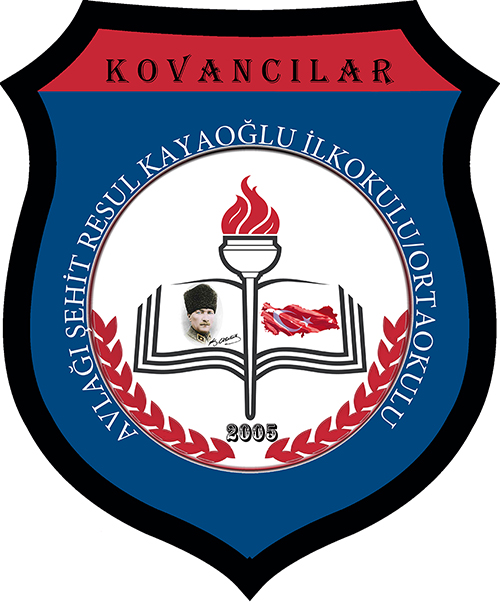 2016/2017 DERS YILI 1. DÖNEM GELİR TABLOSU2016/2017 DERS YILI 1. DÖNEM GİDER TABLOSUAkif EKİCİOkul Aile Birliği Başkanı12/01/2017 İTİBARİYLE GENEL BAKİYE : -22,48 TLSIRA NOTARİHTARİHAÇIKLAMAMİKTAR/TUTAR19/09/2016 ÖNCESİNDEN DEVİR19/09/2016 ÖNCESİNDEN DEVİR19/09/2016 ÖNCESİNDEN DEVİR19/09/2016 ÖNCESİNDEN DEVİR0119/09/2016KANTİN KİRA BEDELİKANTİN KİRA BEDELİ300 TL217/10/2016KANTİN KİRA BEDELİKANTİN KİRA BEDELİ300 TL321/11/2016KANTİN KİRA BEDELİKANTİN KİRA BEDELİ300 TL426/12/2016KANTİN KİRA BEDELİKANTİN KİRA BEDELİ300 TL510/01/2017HACI SARIPOLAT(BAĞIŞ)HACI SARIPOLAT(BAĞIŞ)400 TL610/01/2017AKİF EKİCİ –OKUL AİLE BİRLİĞİ BAŞKANIAKİF EKİCİ –OKUL AİLE BİRLİĞİ BAŞKANI6.665 TLTOPLAM GELİRTOPLAM GELİRTOPLAM GELİRTOPLAM GELİR8.265 TLSIRA NOTARİHAÇIKLAMAMİKTAR/TUTAR131/10/2016EBUHAYAT İNŞAAT GIDA NAKLİYE EMLAK (EL ARABASI)90 TL231/10/2016AZD ELEKTRONİK (OKULA ZİL SİSTEMİ)2.250 TL315/11/2016KARABULUT İNŞAAT (İNŞAAT MALZEMELERİ)673 TL407/01/2017DOĞU ISI (KALORİFER KAZANI TAMİRİ)800 TL531/10/2016İPEK ÇEYİZ (SINIFLARA PERDE)2.235 TL620/11/2016SAMET TEKNİK (KANTİNE DRENAJ POMPASI)230 TL731/10/2016HİJYEN PARK (TEMİZLİK MALZEMESİ)122,25 TL810/11/2016GÜVEN KİTAP KIRTASİYE(DENEME SINAVLARI299,97 TL922/11/2016DETAY OFİS SİSTEMLERİ(FOTOKOPİ MAKINESİ BAKIM VE GİDERLER)1.500 TL1025/12/2016GÜVEN KİTAP KIRTASİYE(DENEME SINAVLARI87,26 TL11TOPLAM GİDERTOPLAM GİDERTOPLAM GİDER8.287,48